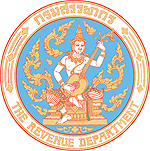 กรมสรรพากรใบสมัครลูกจ้างชั่วคราวชื่อ (นาย/นาง/นางสาว).....................................................นามสกุล.............................................................สัญชาติ...........................เชื้อชาติ......................................ศาสนา......................................เกิดวันที่.....................เดือน..................................พ.ศ.........................อายุ...................ปี...................เดือนเลขประจำตัวประชาชน.....................................................ออกให้ ณ จังหวัด...............................................วัน เดือน ปี ที่ออกบัตร..........................................วัน เดือน ปี ที่บัตรหมดอายุ...........................................ที่อยู่ที่ติดต่อได้...............................................................................................................................................หมายเลขโทรศัพท์...........................................E-mail Address………………………………………………………….วุฒิการศึกษา                สำเร็จการศึกษาระดับ..................................... .........สาขาวิชา............................................................	      สถาบัน..................................................................................................................................................	      วันเดือนปี ที่จบการศึกษา................................................เกรดเฉลี่ย....................................................สถานภาพ		โสด		สมรส		อื่นๆ (ระบุ)...................................................ความรู้ความสามารถพิเศษ (โปรดระบุ)...................................................................................................................................................................................................................................................................................................................................................................................................................................................................		ขอรับรองว่าข้อความดังกล่าวข้างต้นเป็นความจริงทุกประการ หากข้อความใดไม่ตรงกับความจริง ให้ถือเป็นหลักฐานเพื่อเลิกจ้างข้าพเจ้าได้ทันที							ลงชื่อ........................................................ผู้สมัคร							       (......................................................)							วันที่.......................................................... เลขประจำตัวสอบ.............................กรมสรรพากร				   บัตรประจำตัวสอบลูกจ้างชั่วคราว   (.................................................)	  	ชื่อ-สกุล........................................................................        ลายมือชื่อผู้สมัคร				      (....................................................)								     เจ้าหน้าที่ออกบัตร							    วันที่.....................................................หมายเหตุ ให้นำบัตรประจำตัวสอบฯ และบัตรประจำตัวประชาชน หรือบัตรประจำตัวเจ้าหน้าที่ของรัฐหรือบัตรอื่นที่ทางราชการออกให้ ซึ่งมีรูปถ่าย ลายมือชื่อ และมีเลขประจำตัวประชาชน 13 หลัก ระบุชัดเจน มาแสดงในวันสอบสัมภาษณ์ด้วย       